Татуировки с нацистской символикой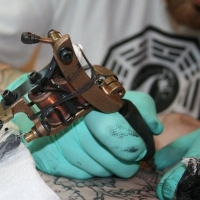 за гранью морали и законаНеспроста в административном Кодексе Республики Беларусь есть статья 17.10, в которой предусмотрена ответственность за пропаганду, публичное демонстрирование, изготовление, распространение нацистской символики или атрибутики - в современном обществе встречаются люди, которым можно предъявить такое обвинение. Отрадно видеть молодых людей, принимающих участие в шествии «Бессмертного полка» в День Победы, ухаживающих  за могилами неизвестных солдат, рассказывающих младшим поколениям истории о подвигах своих дедов и прадедов-воинов Великой Отечественной войны. Войны, в которой весь мир боролся с фашизмом во имя будущих поколений.Абсолютно противоположное чувство вызывают наши современники, демонстрирующие и пропагандирующие нацизм. К сожалению, их довольно часто можно встретить в общественных местах: короткие шорты, майки и татуировки на теле с изображением нацисткой символики. Своим внешним видом неонацисты бросают вызов обществу, категорически осуждающему нацизм.Соответствено, граждане, оскорбляющие народную память о жертвах фашистов, имеющие наглость прославлять зверства нацистов, должны держать ответ за свои действия. Ответственность за использование нацистской символикиВ Кодексе об административных правонарушениях  Республики Беларусь есть статья 17.10 в которой предусмотрена ответственность за пропаганду и (или) публичное демонстрирование, изготовление и (или) распространение нацистской символики или атрибутики. Под нацистской символикой или атрибутикой понимаются флаг, гимн, эмблема, вымпел, галстук, нагрудный и опознавательный знак «национал–социалистической рабочей партии Германии» или их копии.За совершение правонарушения на гражданина может быть наложен штраф в размере до 10 базовых величин с конфискацией предмета административного правонарушения, а также орудий и средств совершения нарушения или административный арест с конфискацией. Если правонарушитель — индивидуальный предприниматель, штраф может составить до 50 базовых величин, юридическое лицо — до 200 базовых величин. В таком случае также применяется конфискация. Не будьте равнодушны. Увидев в общественном месте (в транспорте, на пляжах, а еще в бассейнах, банях, спортзалах) татуировки со свастикой, неонацистские футболки и тому подобную мерзость, не оставляйте вопиющий факт без внимания. Постарайтесь запечатлеть незнакомцев с кощунственными татуировками, к примеру, на камеру мобильного телефона. Далее немедленно сообщите о правонарушении в ближайший отдел милиции или по телефону 102, либо непосредственно сотруднику милиции. Будьте уверены: правоохранители оперативно отреагируют на информацию даже при наличии устного заявления. 
